Name / التاريخ			                        Datum /الاسم  حدد واحسب المسألة البسيطة أولًا.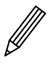     Markiere und rechne zuerst die einfache Aufgabe.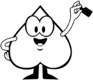 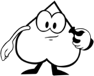 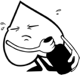  حدد واحسب المسألة البسيطة أولًا.            Markiere und rechne zuerst die einfache Aufgabe. حدد واحسب المسألة البسيطة أولًا.    Markiere und rechne zuerst die einfache Aufgabe. حدد واحسب المسألة البسيطة أولًا.    Markiere und rechne zuerst die einfache Aufgabe. حدد واحسب المسألة البسيطة أولًا.    Markiere und rechne zuerst die einfache Aufgabe. حدد واحسب المسألة البسيطة أولًا.    Markiere und rechne zuerst die einfache Aufgabe.